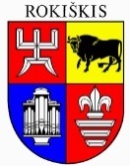 ROKIŠKIO RAJONO SAVIVALDYBĖS TARYBASPRENDIMASDĖL ROKIŠKIO RAJONO SAVIVALDYBĖS 2023 METŲ BIUDŽETO PATVIRTINIMO2023 m. sausio 27 d. Nr. TS-3Rokiškis	Vadovaudamasi Lietuvos Respublikos vietos savivaldos įstatymo 16 straipsnio 2 dalies 15 punktu, 51 straipsnio 1 dalimi, Lietuvos Respublikos biudžeto sandaros įstatymo 26 straipsnio 4 dalimi, Lietuvos Respublikos 2023 metų valstybės biudžeto ir savivaldybių biudžetų finansinių rodiklių patvirtinimo įstatymu, Lietuvos Respublikos Vyriausybės 2001m. gegužės 14 d. nutarimu Nr.543 „Dėl Lietuvos Respublikos  valstybės biudžeto ir savivaldybių biudžetų sudarymo ir vykdymo tvarkos  patvirtinimo“, Rokiškio rajono savivaldybės taryba nusprendžia :	1. Patvirtinti Rokiškio rajono savivaldybės biudžeto prognozuojamas pajamas 2023 metams –53290,52106 56594,05827 tūkst. Eur (1,2,3 priedai); 	2. Patvirtinti Rokiškio rajono savivaldybės biudžeto asignavimus 2023 metams –53245,43706 56594,05827 tūkst. Eur pagal asignavimų valdytojus ir programas (4 ar 5 ir 7 priedai); 	3. Patvirtinti asignavimus darbo užmokesčiui- 29328,473 29333,014 tūkst.Eur;	4. Patvirtinti 2023 metais savivaldybės planuojamų vykdyti projektų, finansuojamų iš Europos Sąjungos ir kitų fondų paramos, sąrašą (8 priedas).	5. Sprendimo 4 ir 5 prieduose:	5.1. dalį paskirstytų mokymo lėšų valdymui ir švietimo pagalbai naudoti pagal 9 priedą;	5.2. lėšas valstybės biudžeto tikslinėms funkcijoms vykdyti detalizuoti 6 priede.	6. Nustatyti planuojamą metinę įsiskolinimų (mokėtinų sumų, išskyrus sumas paskoloms grąžinti) pokyčio sumą – 350,0 tūkst. Eur.	7. Įpareigoti savivaldybės asignavimų valdytojus per 7 darbo dienas po savivaldybės biudžeto patvirtinimo sudaryti ir patvirtinti savo ir pavaldžių įstaigų programų sąmatas pagal funkcinės ir ekonominės klasifikacijos kodus ir pateikti savivaldybės administracijos Finansų skyriui.	8. Skelbti šį sprendimą savivaldybės interneto svetainėje ir Teisės aktų registre. Savivaldybės meras				Ramūnas Godeliauskas	Reda Dūdienė